Министерство образования и науки РФмуниципальное образовательное учреждение«гимназия №33»«Читаем детям о войне  »	Старшая вожатая Замахчариева Н.Р.                                                                           Классный рук. 9 клАбдуллаева Р.Ч.Махачкала-20186 мая 2018 г.Активистами РДШ было прроведено мероприятие  в  МБОУ «Гимназии №33» г. Махачкалы «Великая Отечественная война»Охват учащихся:28уч-сяПриглашенные лица :Зам.директора по ВР-Храмова В.Д.9-1классЦели : расширить знания детей о Великой Отечественной войне.Способствовать нравственно- эстетическому воспитанию детей. Донести  до сознания детей значимость праздника Победы для нашей страны.Воспитать гордость и уважение к ветеранам ВОВ.Воспитывать у детей уважение и благодарность к защитникам отечества.Знакомить с историей военных лет, с героизмом, мужеством и отвагой нашего народа.Форма мероприятия:   - Беседа .Методы и приемы: словесные, наглядные.Оборудование:Мультимедийное оборудование, презентация.Краткое содержание:  Вступительное слово учителя.Война - это  страшное зло, это слезы матерей и детей ,это голод и холод. В преддверии праздника Победы мы вспомним и расскажем о героизме , мужестве нашего народа, о героях принесших нам  победу в этой страшной войне.Затем просмотрели видеофильм о ВОВ.Рассказали дети и о том, как тыл помогал фронту, как рано повзрослевшие дети работая на равнее со взрослыми не жалели себя ради победы. Балабеков Осман и Абдулаев Назир рассказали о своих прадедушках ,героях ,внесших свой  вклад для победы.Вывод :Мир нужен на земле всегда! Сегодня мы вспомнили о тех страшных днях войны ,о погибших. Вы никогда не должны забывать подвиг людей в годы войны и всегда быть им благодарными, что мы с вами живём под мирным небом.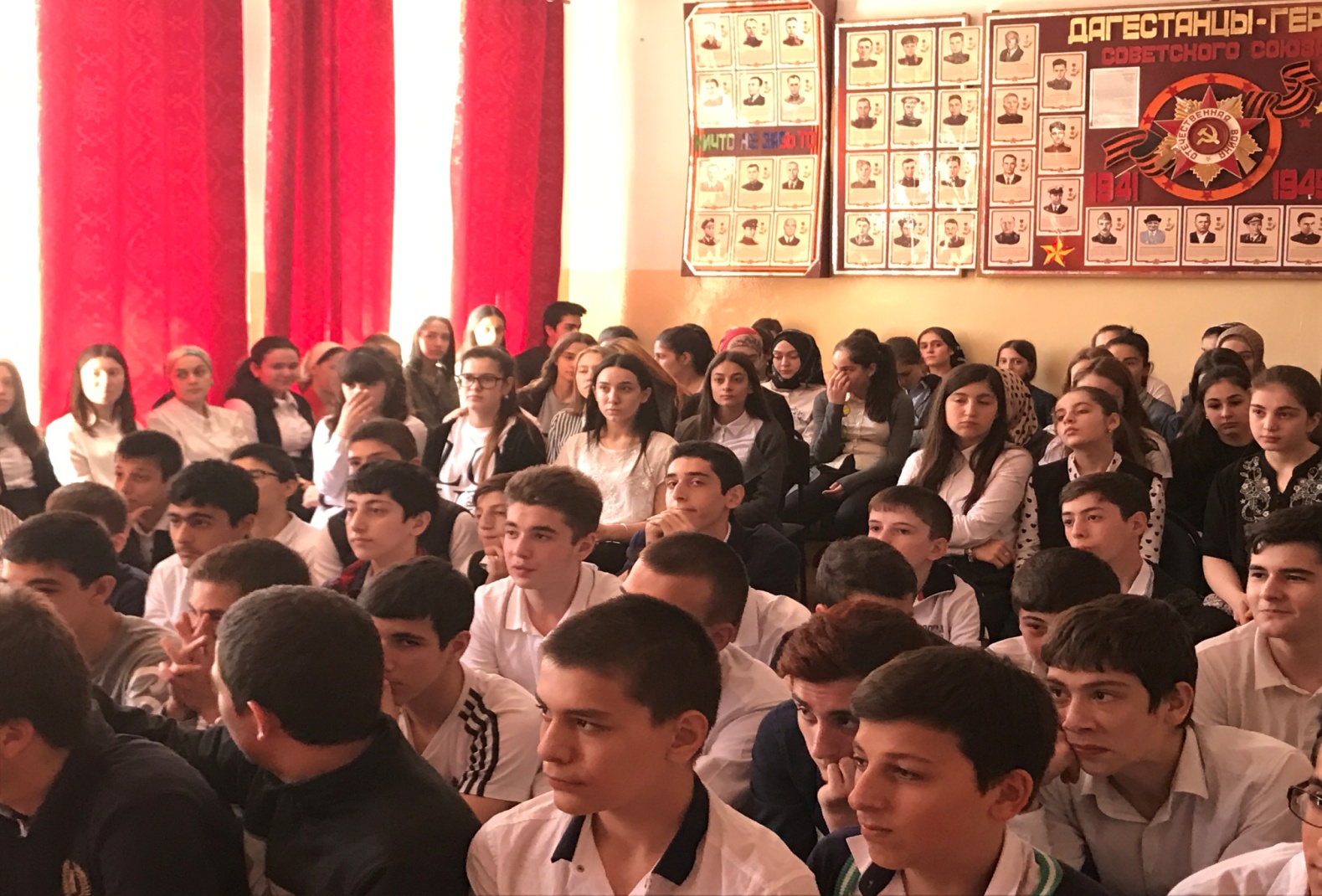 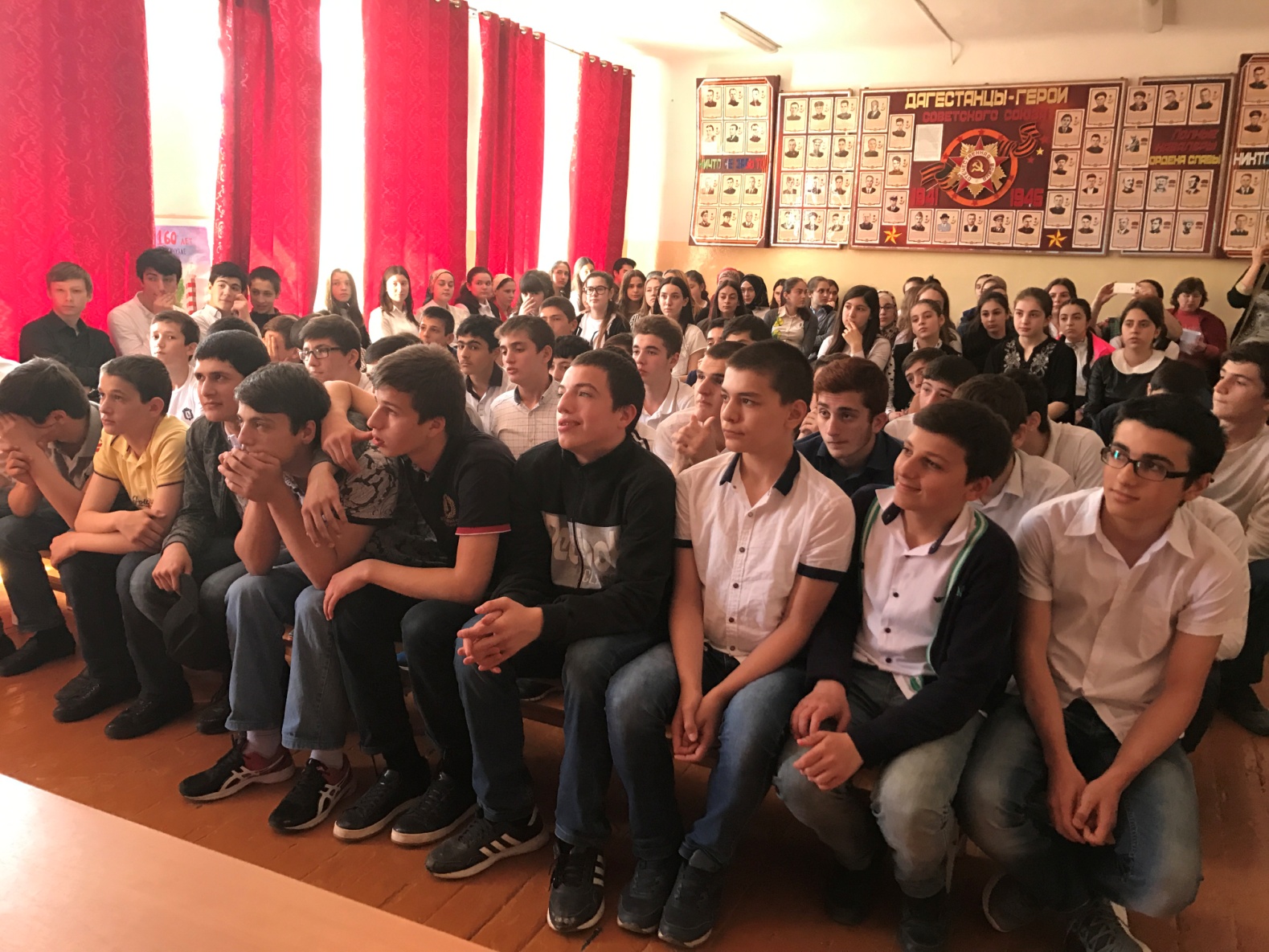 